Resultado da Tomada de PreçosNº20221108E211HEMU"O Instituto de Gestão e Humanização – IGH, entidade de direito privado e sem fins lucrativos,classificado como Organização Social, vem tornar público o Resultado da Tomada de Preço,com a finalidade de adquirir bens, insumos ou serviços para o HEMU - Hospital Estadual daMulher, com endereço à Av. Perimetral, s/n, Qd. 37, Lt. 14, sala 01, Setor Coimbra, Goiânia/GO,CEP: 74.530-020.Objeto: LABORATORIOBionexo do Brasil LtdaTipo de Compra: PEDIDO EMERGENCIAL FECHADO VIA PORTAL BIONEXOGoiânia 11 de agosto de 2022"Relatório emitido em 11/08/2022 11:02CompradorIGH - Hospital Materno Infantil (11.858.570/0002-14)AV. PERIMETRAL, ESQUINA C/ RUA R7, SN - SETOR COIMBRA - GOIÂNIA, GO CEP: 74.530-020Relação de Itens (Confirmação)Pedido de Cotação : 231885312COTAÇÃO Nº 19326 - LABORATORIO - HEMU JULHO/2022Frete PróprioObservações: *PAGAMENTO: Somente a prazo e por meio de depósito em conta PJ do fornecedor. *FRETE: Só serão aceitas propostas com frete CIF epara entrega no endereço: RUA R7 C/ AV PERIMETRAL, SETOR COIMBRA, Goiânia/GO CEP: 74.530-020, dia e horário especificado. *CERTIDÕES: AsCertidões Municipal, Estadual de Goiás, Federal, FGTS e Trabalhista devem estar regulares desde a data da emissão da proposta até a data dopagamento. *REGULAMENTO: O processo de compras obedecerá ao Regulamento de Compras do IGH, prevalecendo este em relação a estes termosem caso de divergência.Tipo de Cotação: Cotação EmergencialFornecedor : Todos os FornecedoresData de Confirmação : TodasValidade CondiçõesFaturamento Prazo deFornecedordadeFreteObservaçõesMínimoEntregaProposta PagamentoCinco - ConfiançaIndústria eComércio LtdaANÁPOLIS - GOUsuário Ws Cinco -Confianca Industria EPARA COMPRAS SUPERIORES A R$ 1.000,00 FRETE GRÁTIS.PARA COMPRAS INFERIORES A R$1.000,00 FRETE A COBRARNO VALOR DE R$125,00. PRODUTO SUJEITO A DESTAQUE DEIPI. SUJEITO A ANÁLISE DE CRÉDITO||2 dias apósconfirmação1R$ 100,000019/08/202230 ddlFOB-(21) 2287-9778janayna.dias@cei-brasil.comMais informaçõesProgramaçãode EntregaPreçoUnitário FábricaPreçoValorTotalProdutoCódigoFabricante Embalagem FornecedorComentárioJustificativaRent(%) QuantidadeUsuárioFILTRO PARARETENCAO DELEUCOCITOS(HEMACIAS) ->PARA 01 (UMA)UNIDADE DECONCENTRADODE HEMÁCIAS,EFICIENCIA DE001.PL3VAE -FILTRO PARAREMOCAO ERosana DeOliveiraMouraCinco -4LOG. MODELOConfiança MICROAGREGADOSIndústria e DE CONCENTRADOR$R$R$1LABORATORIAL 26080COM 02 (DUAS)BOLSAS DETRANSFERENCIAE PRÉ-FILTRO.COMPATÍVELCOM BOLSA DECOLETA DE-HAEMONETICS1-40 Unidade144,7700 0,00005.790,8000ComércioLtdaPLAQUETARIOPURECELLHAEMONETICSREF: PL3VAE20/07/202216:49MARCAFREESENIUSKAB.TotalParcial:R$440.00.05.790,8000Total de Itens da Cotação: 1Total de Itens Impressos: 1TotalGeral:R$5.790,8000Clique aqui para geração de relatório completo com quebra de página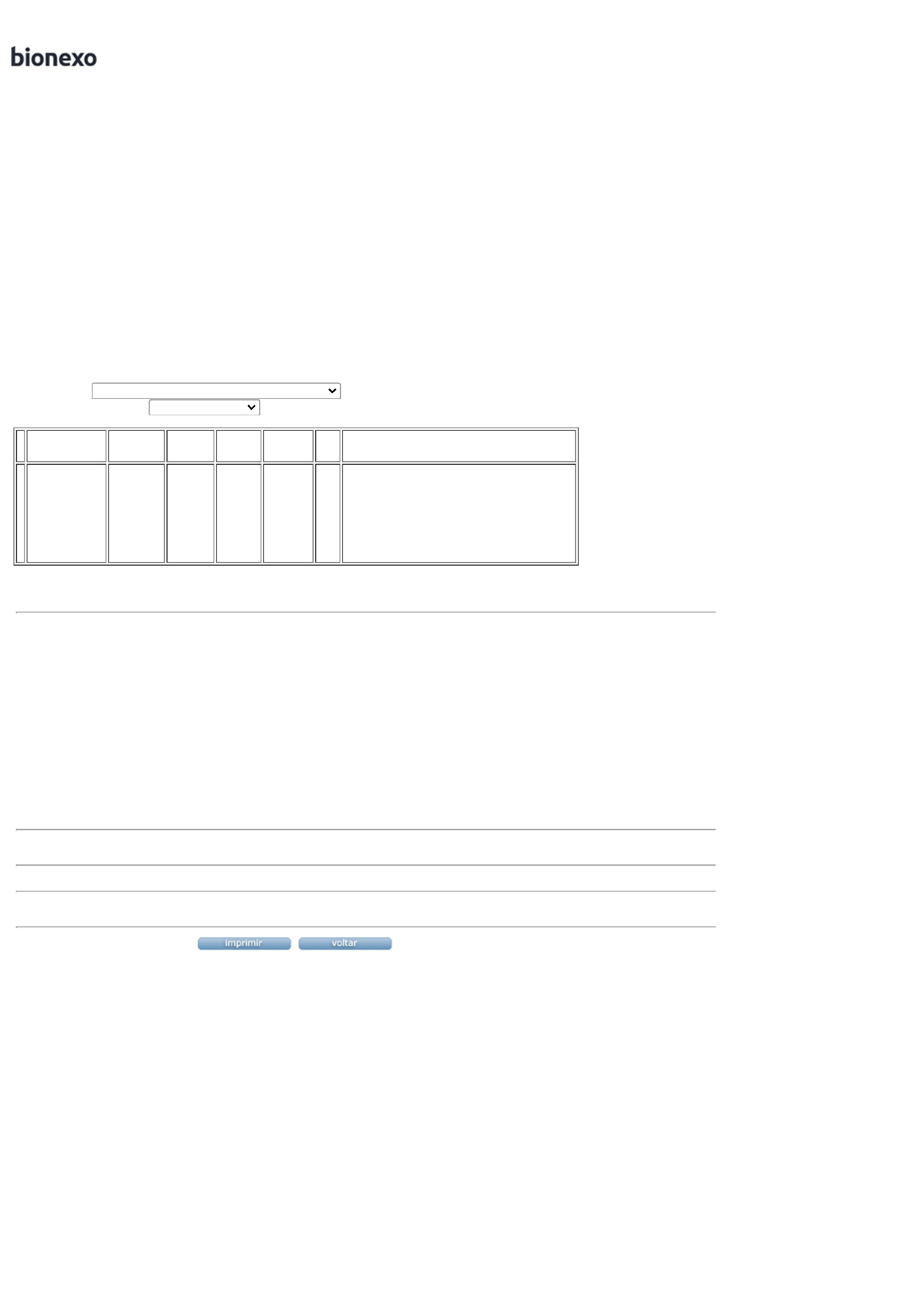 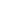 